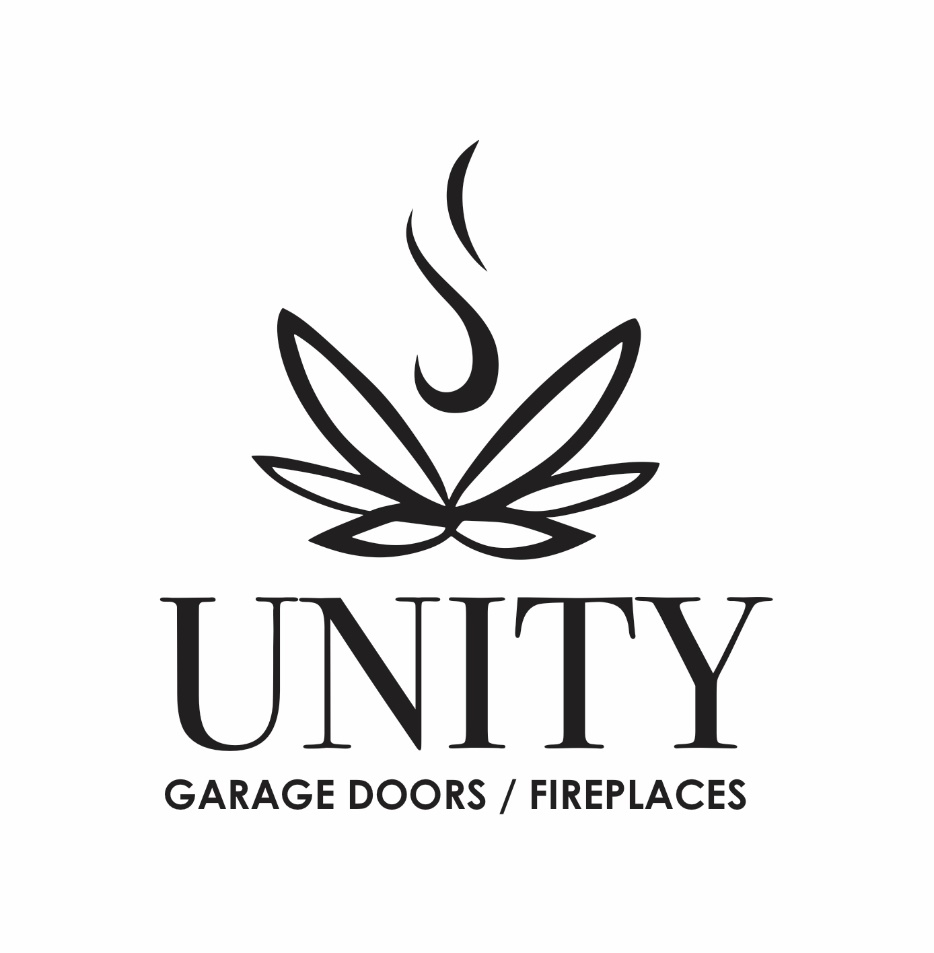 DOOR CATALOGUE10 PANEL	30 PANEL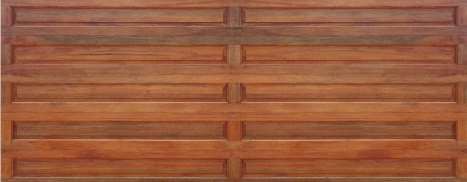 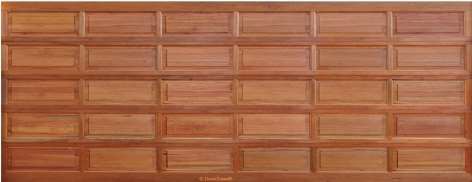 20 PANEL	20 PANEL II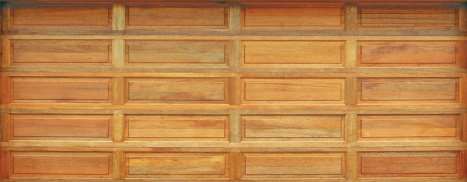 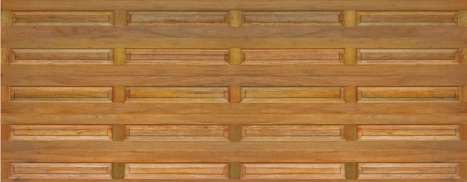 40 PANEL	60 PANEL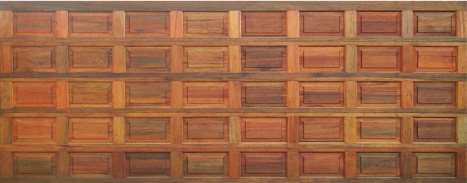 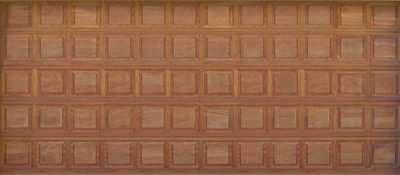 BRICK	RHAMESSIS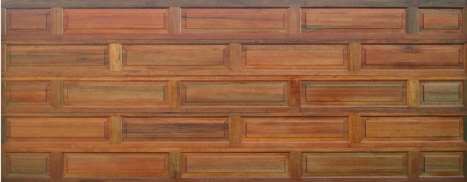 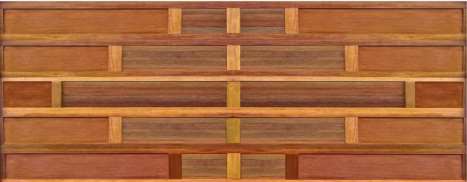 TUSCAN	TUSCAN II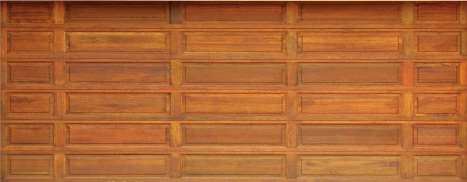 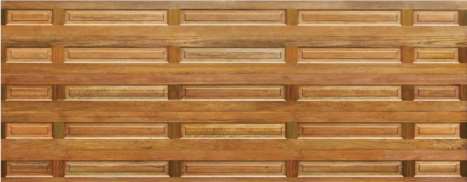 GLEN EAGLE	ROYAL TROON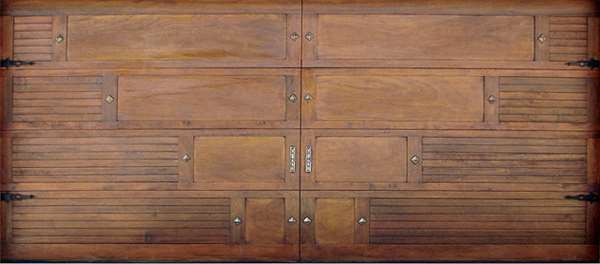 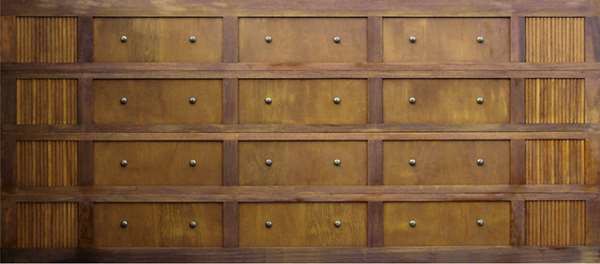 MOCK GOTHIC	STUDDED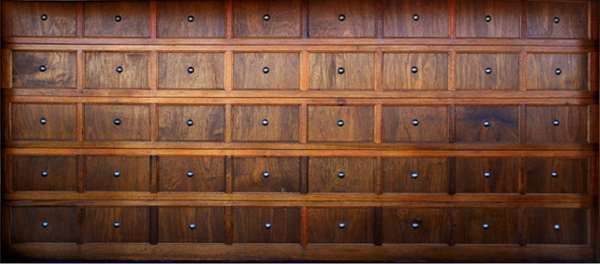 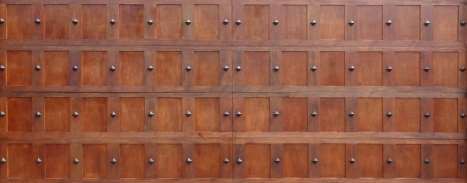 STUDDED  II	STUDDED III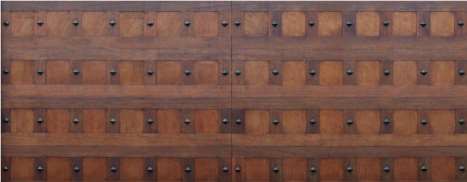 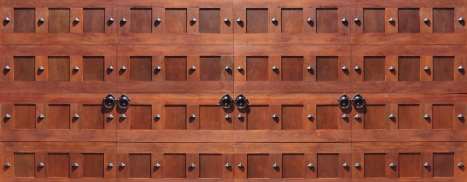 RUSTIC	RUSTIC II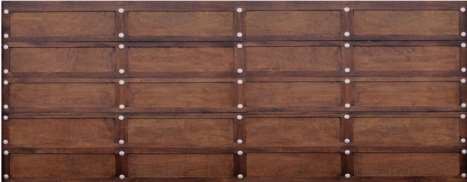 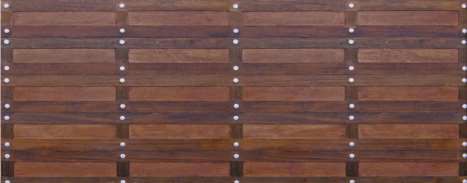 RUSTIC III	RUSTIC  IV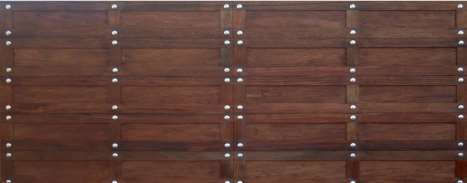 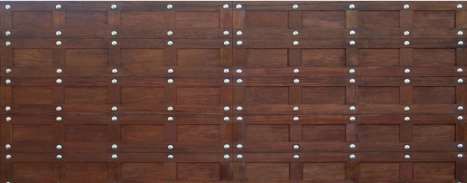 GOTHIC	GOTHIC  II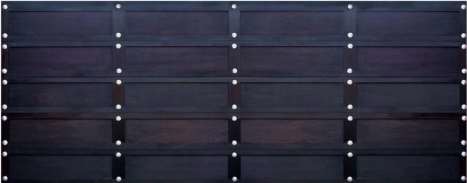 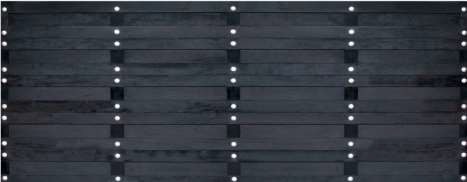 WENTWORTH	ROYAL OAKMOND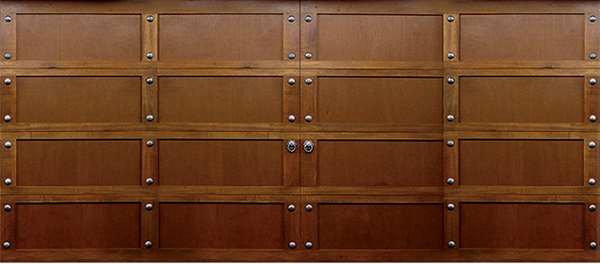 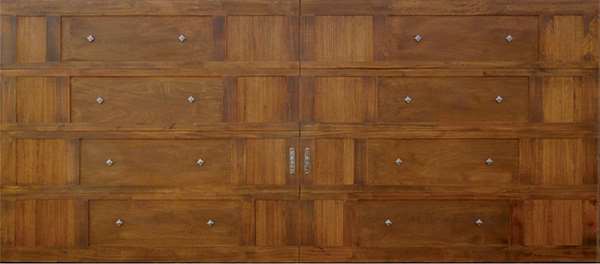 AUGUSTA	BIRKDALE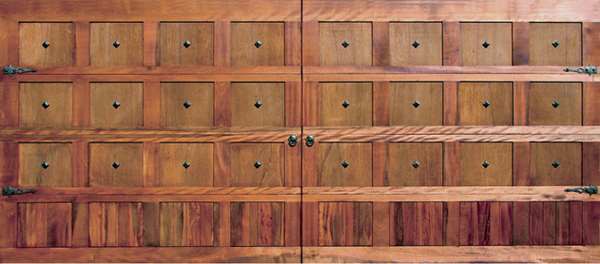 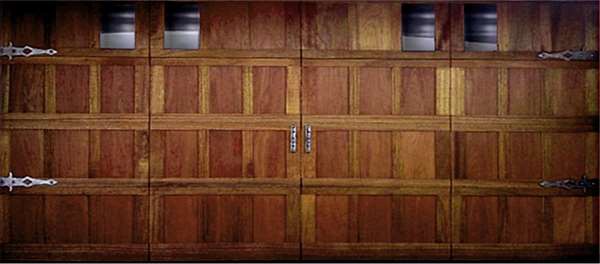 MOORISH	MOORISH GRID II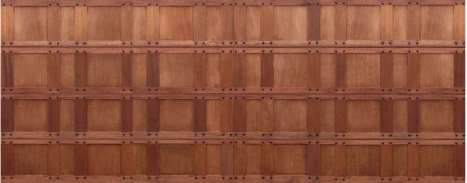 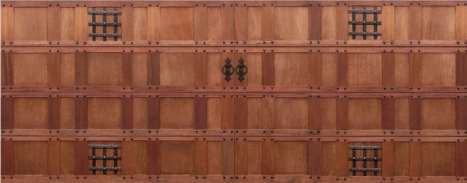 MOORISH GRID III	VERTICAL GROOVED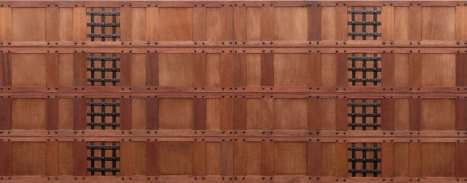 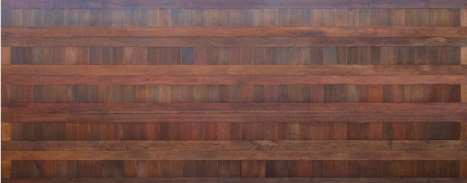 HORIZONTAL SLAT	HORIZONTAL GROOVED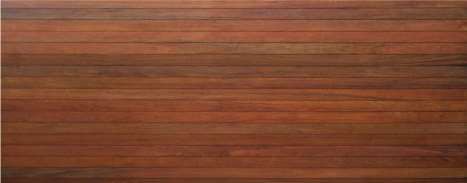 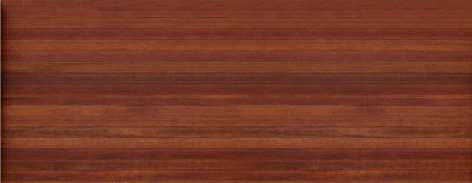 HORIZONTAL  SLAT  I	HORIZONTAL SLAT II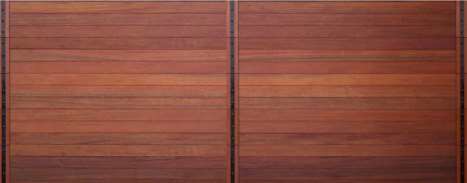 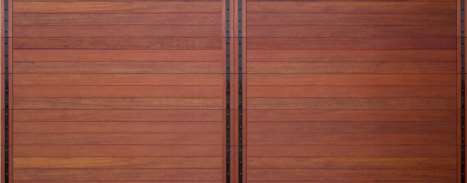 HORIZONTAL SLAT III	HORIZONTAL SLAT IV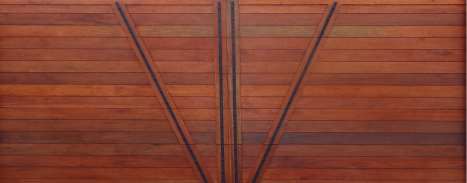 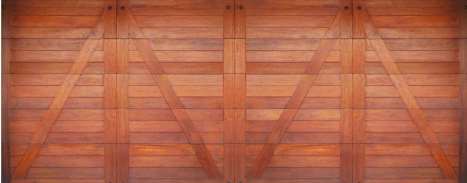 HORIZONTAL SLAT V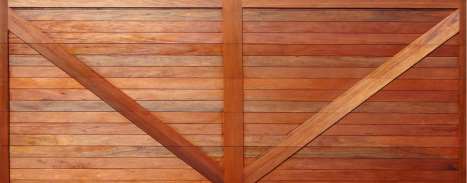 HORIZONTAL SLAT STUDDEDHORIZONTAL NARROW SLAT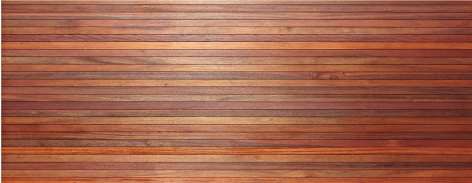 HORIZONTAL  STABLE I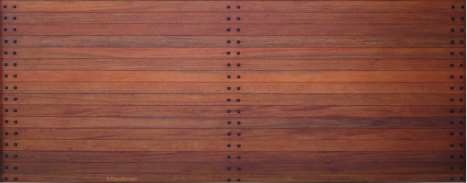 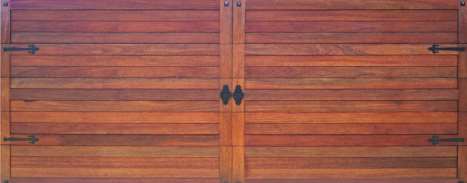 HORIZONTAL  STABLE  II	HORIZONTAL STABLE III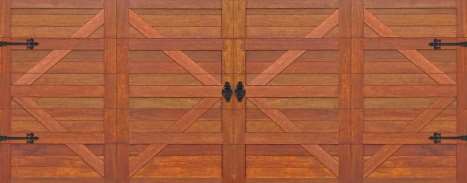 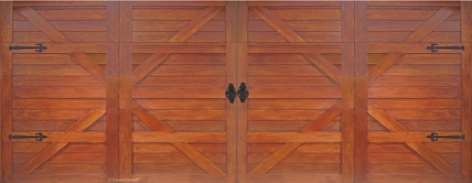 HORIZONTAL STABLE IV	HORIZONTAL STABLE V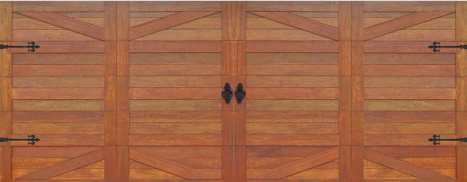 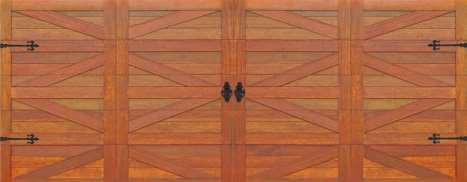 HORIZONTAL STABLE VI	HORIZONTAL STABLE VII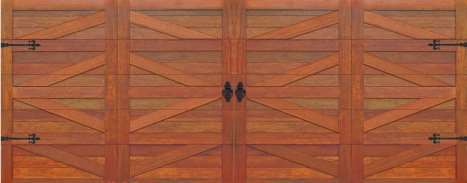 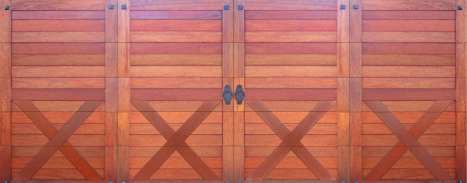 TAI PEI	VERTICAL SLAT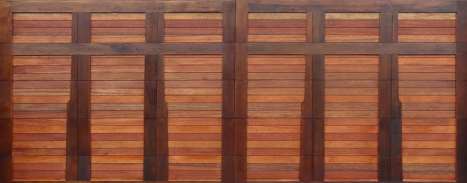 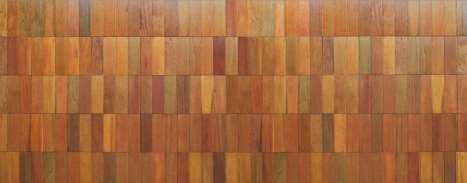 VERTICAL  SLAT I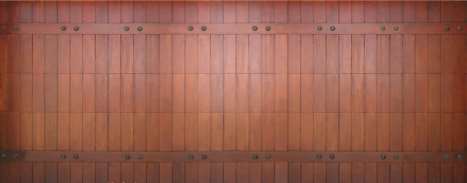 VERTICAL  SLAT III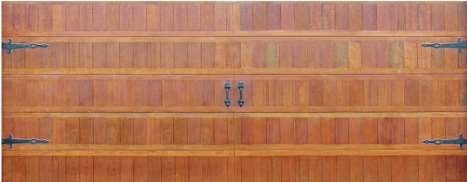 BARN IVERTICAL  SLAT  II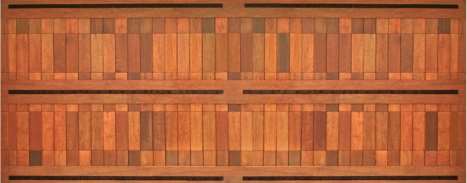 VERTICAL  SLAT IV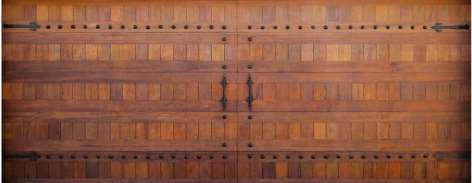 BARN II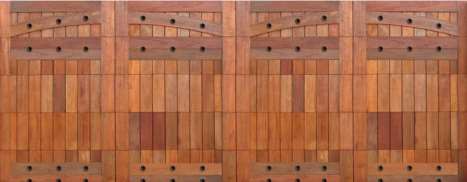 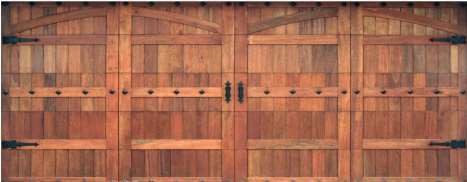 BARN III	BARN  IV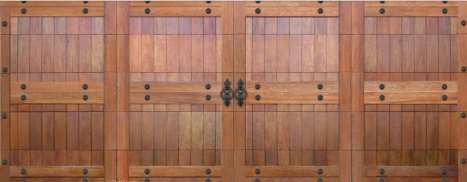 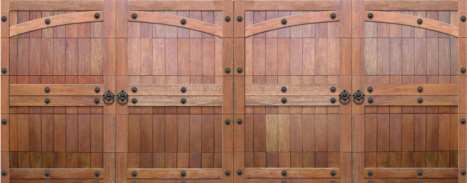 BARN V	BARN VI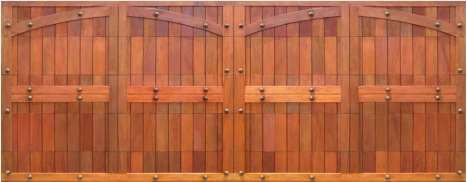 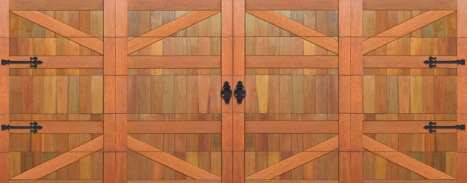 BARN VII	BARN VIII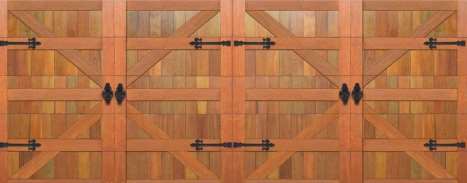 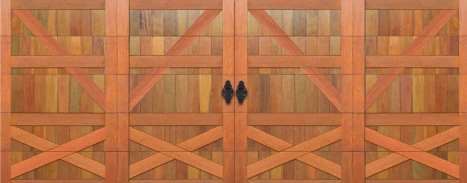 BARN VIIII	BARN X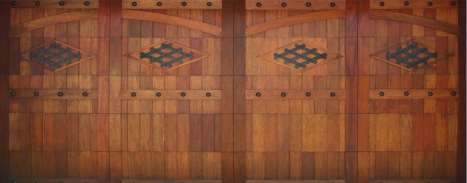 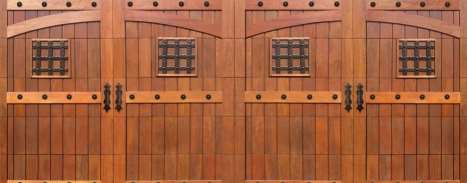 BARN XI	TURNBERRY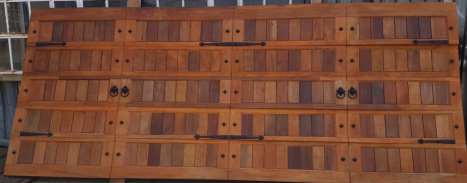 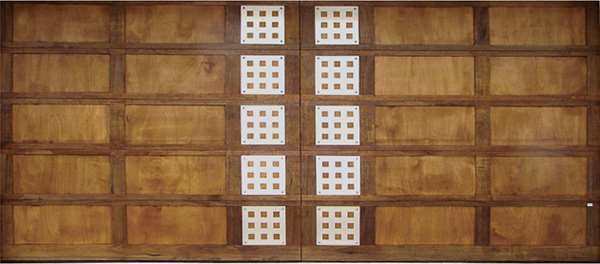 5 PANEL	10 PANEL	10 PANEL II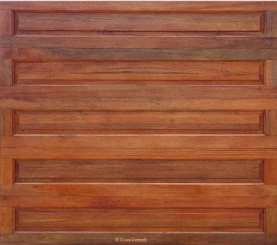 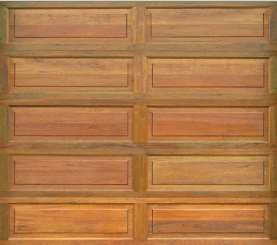 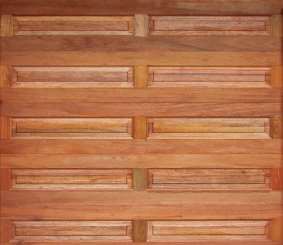 15 PANEL	30 PANEL	20 PANEL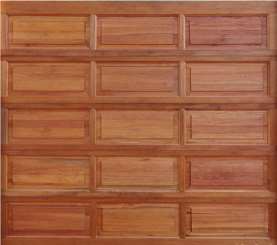 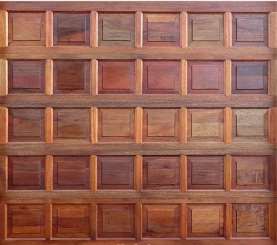 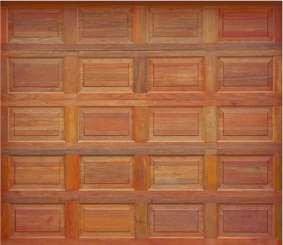 BRICK	RHAMESSIS	GLEN EAGLE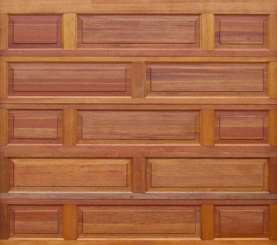 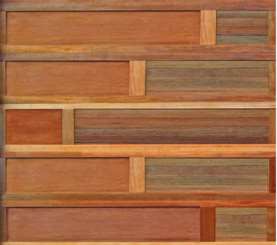 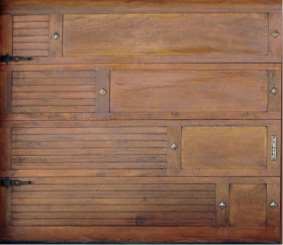 TUSCAN	TUSCAN II	ROYAL TROON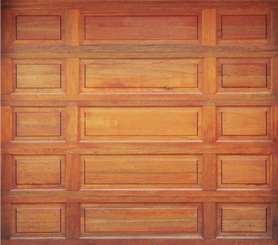 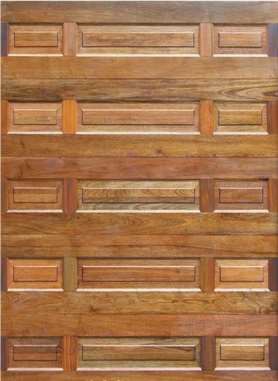 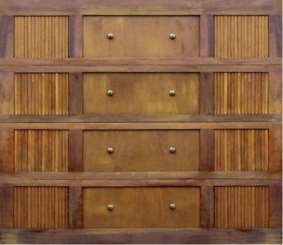 TURNBERRY	MOCK GOTHIC	ROYAL OAKMOND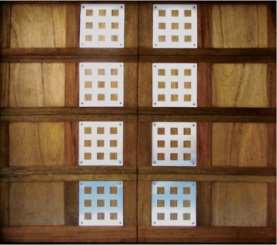 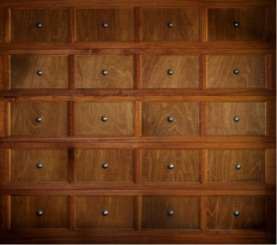 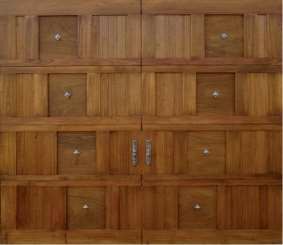 WENTWORTH	STUDDED	STUDDED II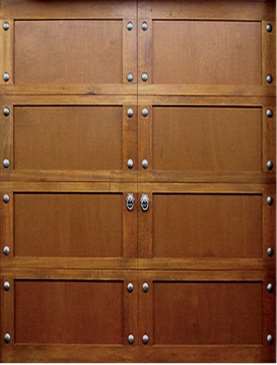 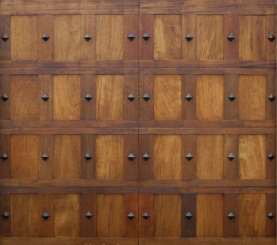 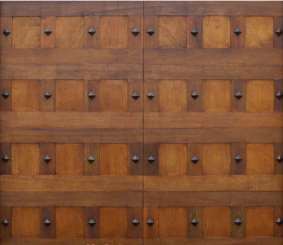 RUSTIC	RUSTIC II	RUSTIC  III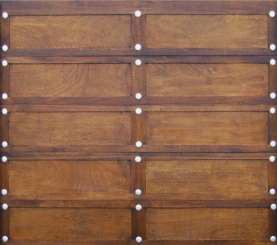 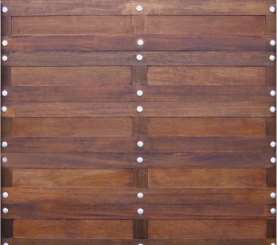 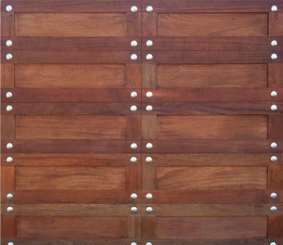 RUSTIC IV	GOTHIC	GOTHIC II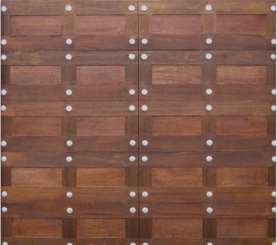 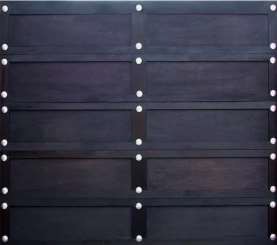 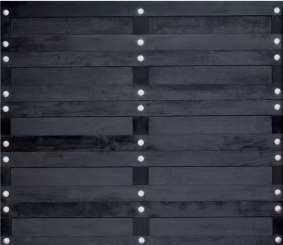 WESTMINSTER	VERTICAL  GROOVE + STUDS	AUGUSTA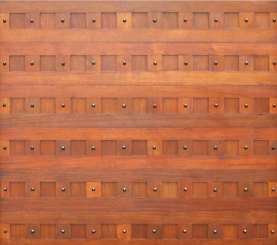 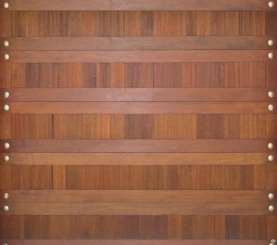 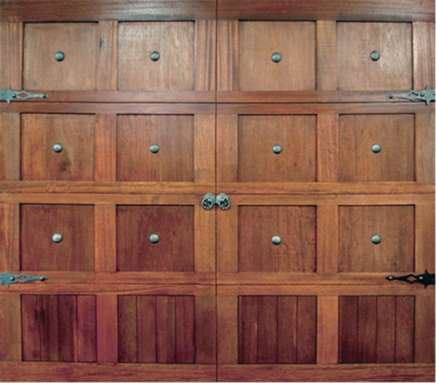 BIRKDALE	STUDDED IV	FRAMED HORIZONTAL GROOVED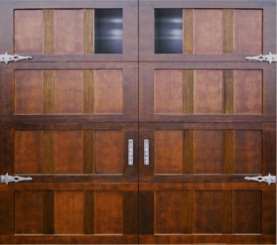 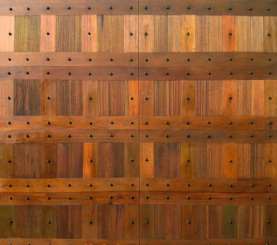 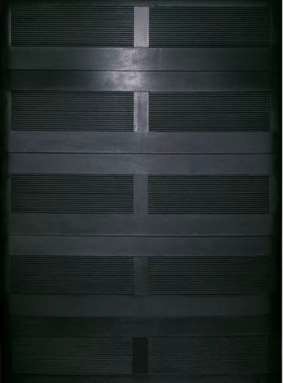 MOORISH	MOORISH GRID I	MOORISH GRID II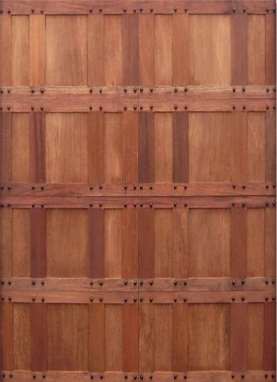 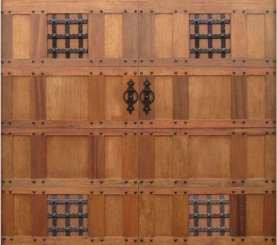 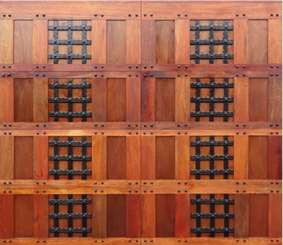 VERTICAL  GROOVED	TAI PEI	WESTMINSTER SILVER STUDS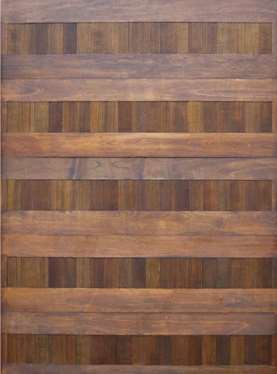 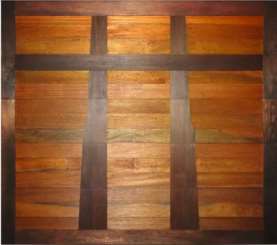 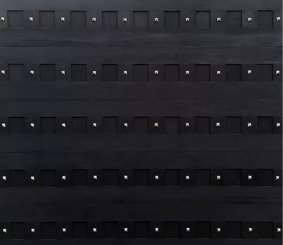 HORIZONTAL  STABLE	HORIZONTAL  STABLE  II	HORIZONTAL   STABLE  III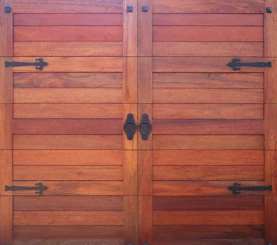 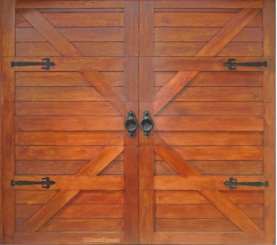 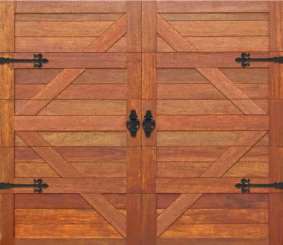 HORIZONTAL STABLE IV	HORIZONTAL STABLE V	HORIZONTAL  STABLE  VI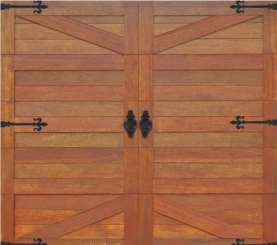 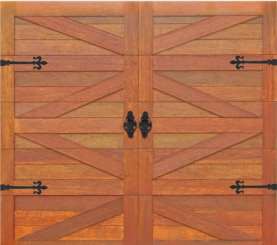 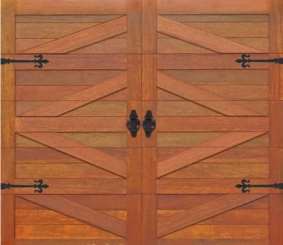 HORIZONTAL STABLE VII	HORIZONTAL STABLE ARCH	HORIZONTAL GROOVED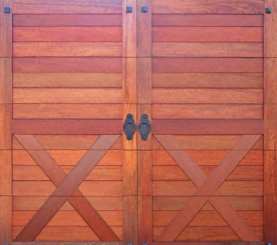 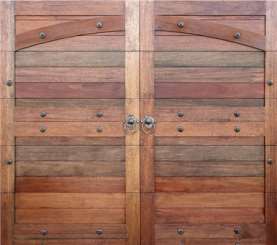 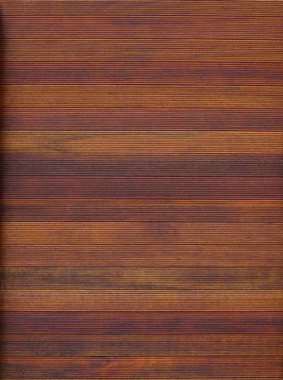 HORIZONTAL SLAT	HORIZONTAL   NARROW SLAT	HORIZONTAL SLAT I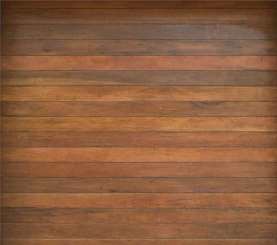 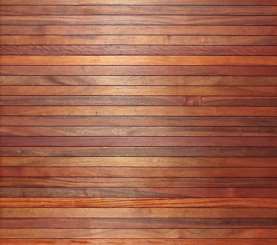 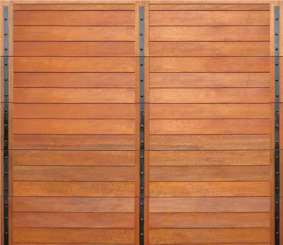 HORIZONTAL SLAT II	HORIZONTAL SLAT III	HORIZONTAL SLAT IV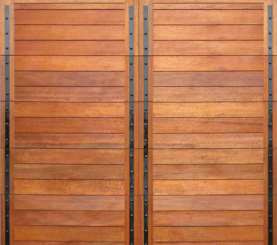 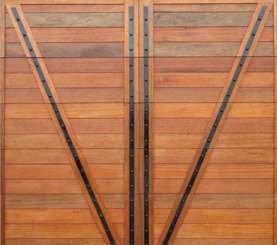 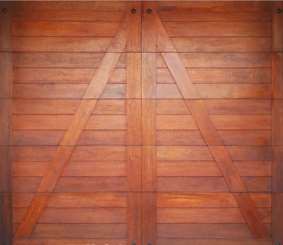 HORIZONTAL SLAT V	STUDDED HORIZONTAL SLAT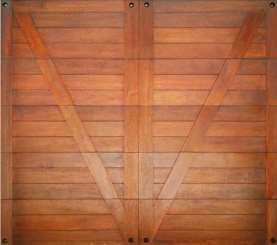 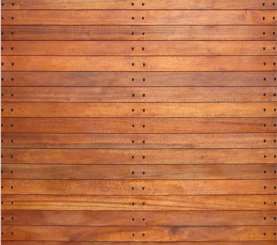 VERTICAL  SLAT	VERTICAL SLAT I	VERTICAL SLAT II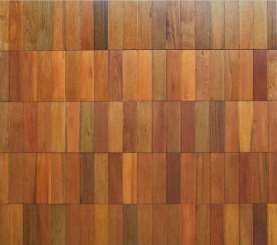 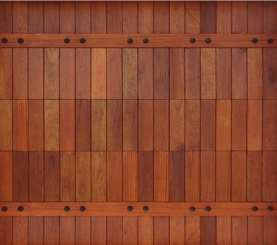 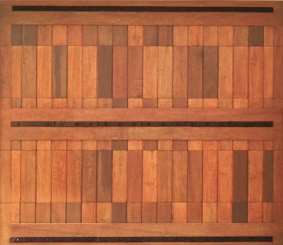 VERTICAL SLAT III	VERTICAL SLAT IV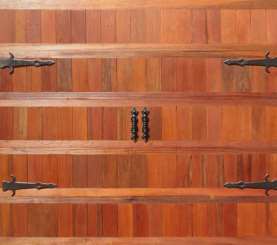 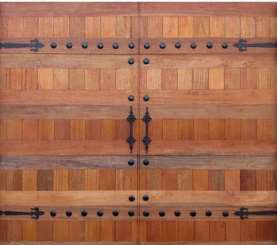 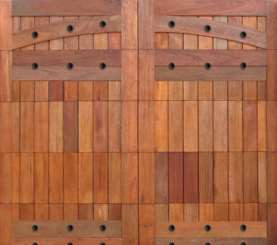 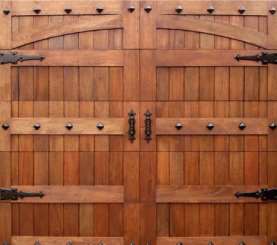 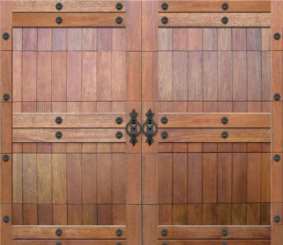 BARN IV	BARN V	BARN VI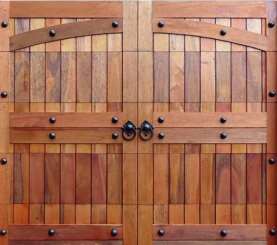 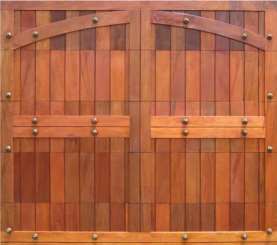 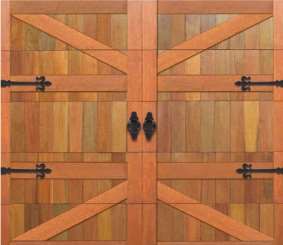 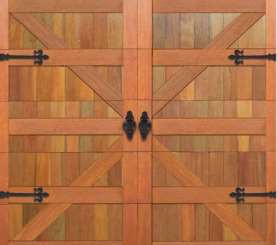 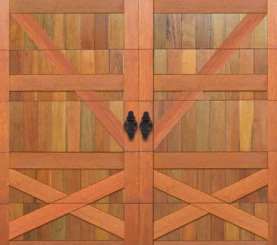 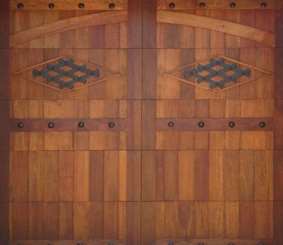 BARN X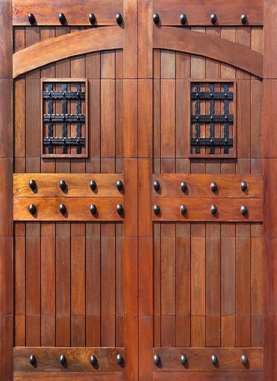 GOTHIC I PAIR	GOTHIC II PAIR	RUSTIC I PAIR	RUSTIC  II PAIR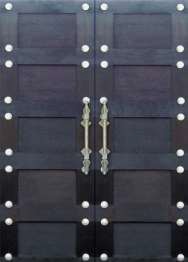 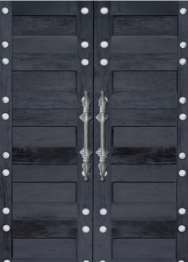 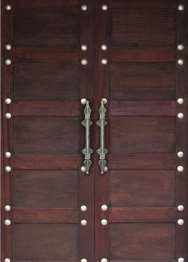 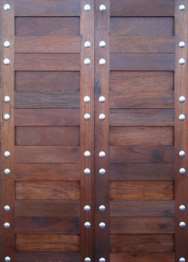 STUDDED I PAIR	STUDDED II PAIR	TUSCAN GROOVE  PAIR	WATSON  PAIR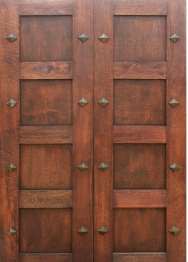 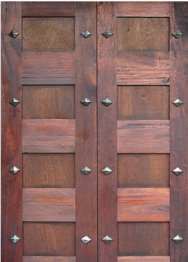 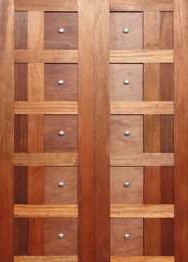 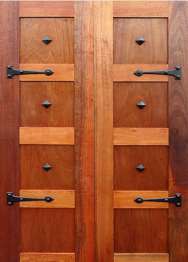 MOORISH  GRID I PAIR	MOORISH  GRID II PAIR	BARN ARCH PAIR	STABLE PAIR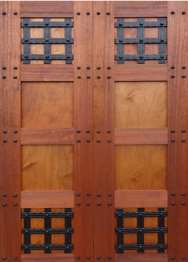 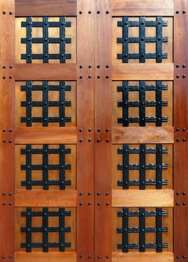 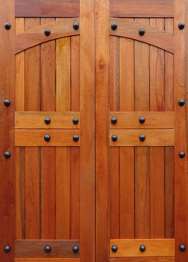 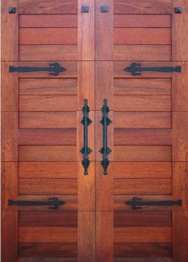 VERTICAL GROOVE PAIR	HORIZONTAL GROOVE PAIR	VERTICAL GROOVE COMBO	GOTHIC GLASS PAIR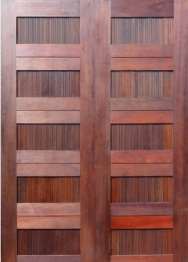 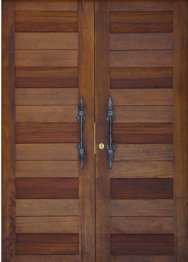 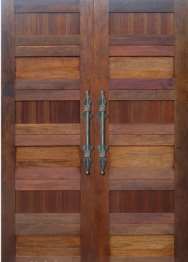 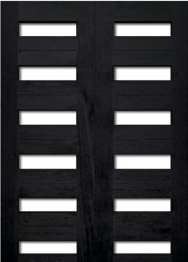 BARN   I PAIR	BARN II PAIR	BARN III PAIR	BARN IV PAIR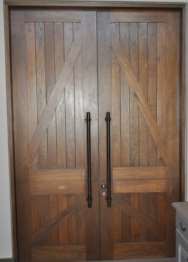 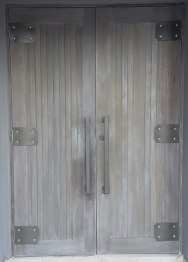 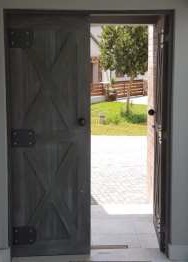 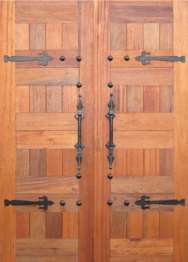 HORIZONTAL  PAIR	WAVE PAIR I	WAVE PAIR II	WAVE PAIR GLASS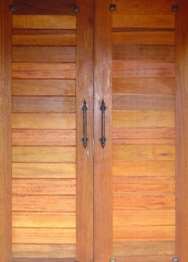 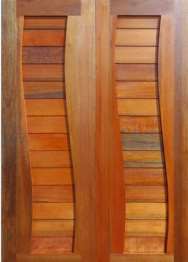 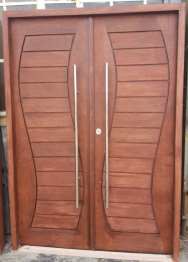 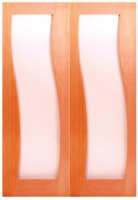 STUDDED HORIZONTAL PAIRPAIR I	PAIR II	PAIR III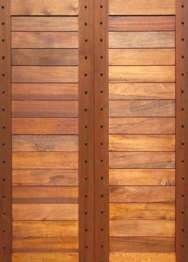 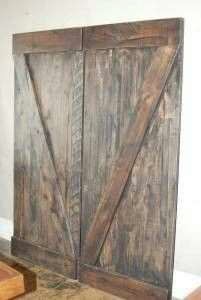 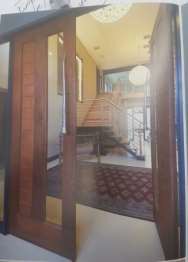 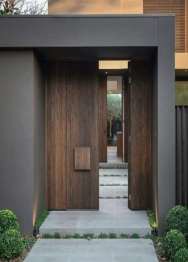 PAIR IVPAIR VFULL PANE PAIR	2 PANE PAIR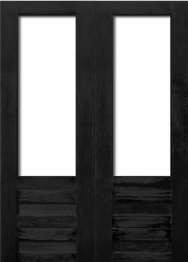 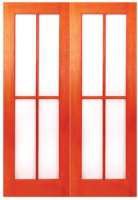 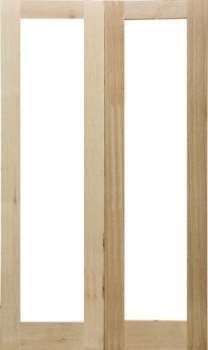 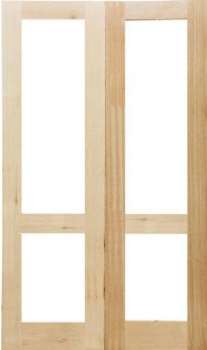 SOLID  BOTTOM GLASS TOP	HAPPY PAIR	COTTAGE PANE PAIR	SOLID BOTTOM COTTAGE TOP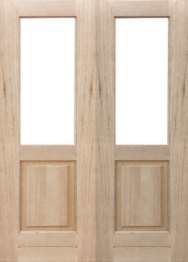 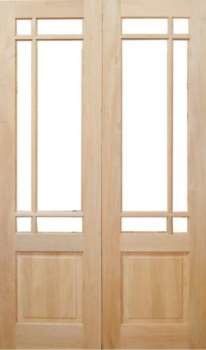 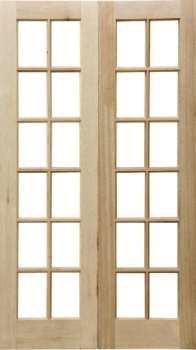 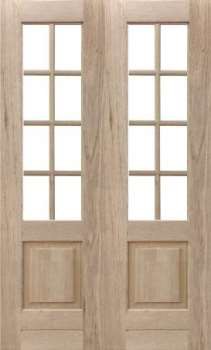 GOTHIC  PIVOT  I	GOTHIC PIVOT II	RUSTIC PIVOT II	STUDDED PIVOT I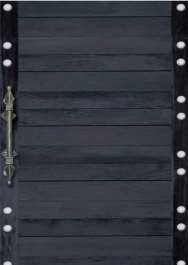 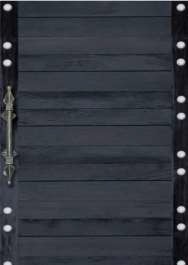 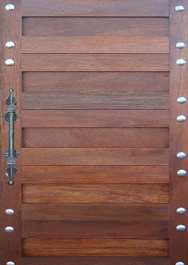 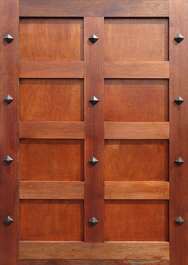 TUSCAN GROOVE PIVOT	ROYAL TROON PIVOT	GLEN EAGLES PIVOT	AUGUSTA PIVOT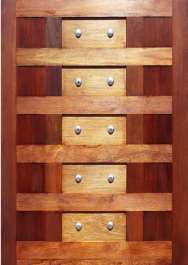 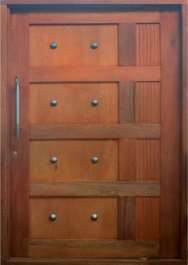 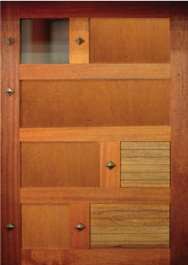 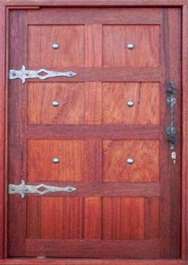 COTSWALD ARCH PIVOT	COTSWALD PIVOT	MOORISH GRID PIVOT	MOORISH PIVOT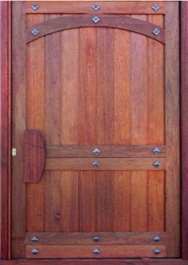 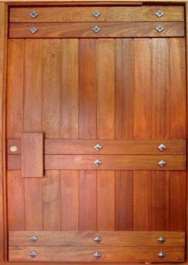 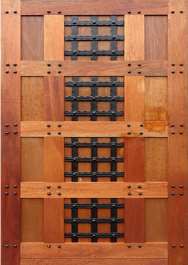 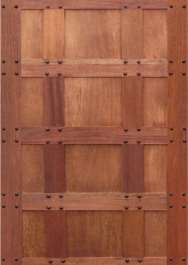 TURNBERRY	VAN DER BILT	BARN PIVOT I	BARN PIVOT II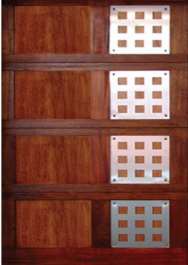 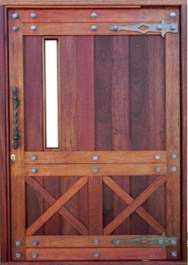 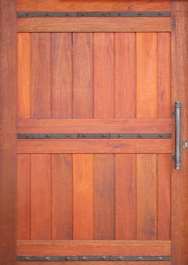 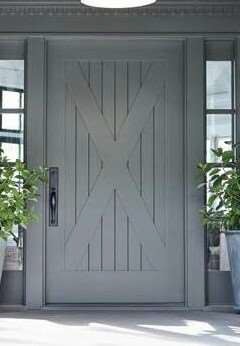 PLANE  & GROOVED PIVOT	WESTMINSTER	2 PANEL BARN	PLANE & WAVE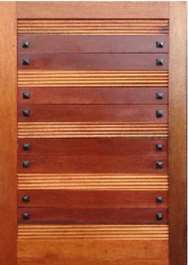 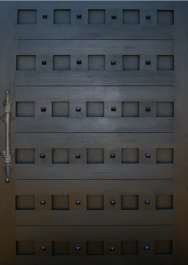 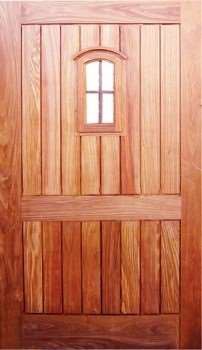 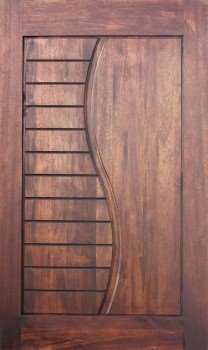 VERTICAL GROOVE PIVOT	FRAMED HORIZONTAL PIVOT	FRAMELESS HORIZONTAL PIVOT	2 PANEL PIVOT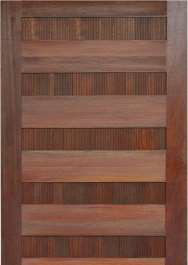 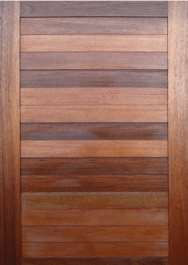 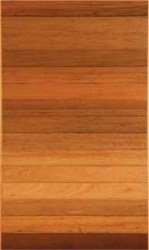 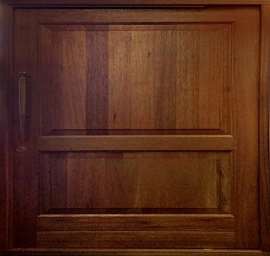 4 PANEL PIVOT	5 PANEL PIVOT	KIAAT  5 PANEL PIVOT	HORIZONTAL GLASS I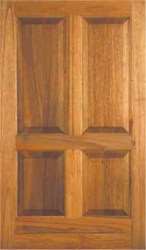 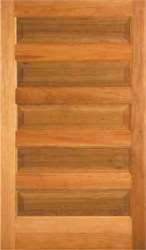 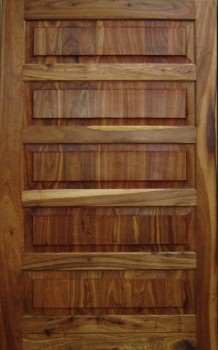 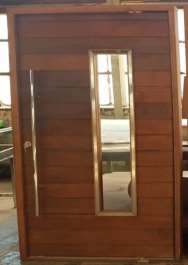 HORIZONTAL GLASS II	HORIZONTAL GLASS III	HOTIZONTAL GLASS IV	FRAMELESS HORIZONTAL 1,8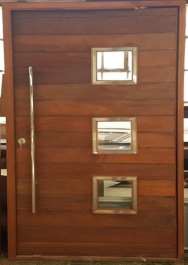 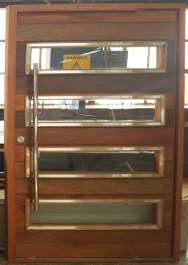 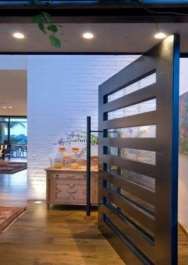 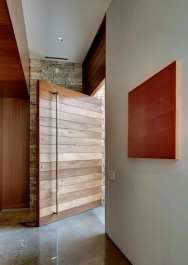 KIAAT PIVOT 1	KIAAT PIVOT II	KIAAT PIVOT III	KIAAT PIVOT IV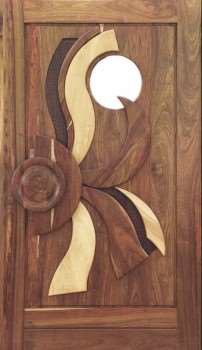 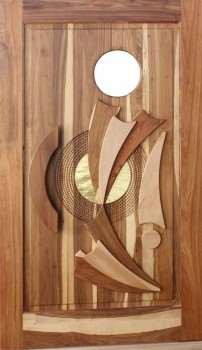 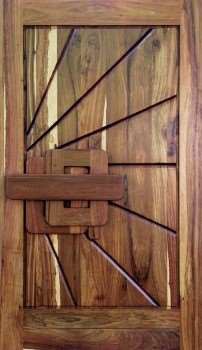 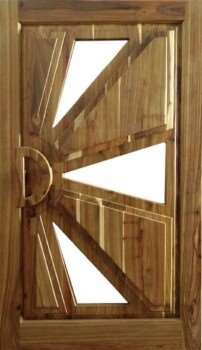 KIAAT PIVOT V	KIAAT PIVOT VIPIVOT IPIVOT II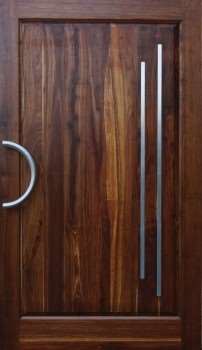 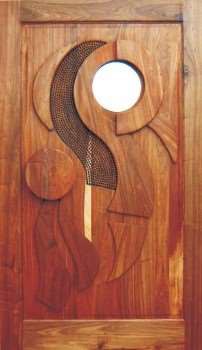 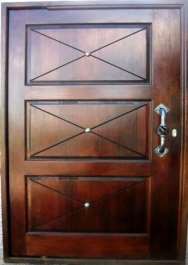 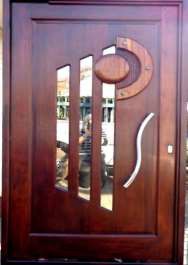 ROSEWOOD PIVOT I	HAPPY PIVOTROSEWOOD 12 PANELFULL PANE GLASS PIVOT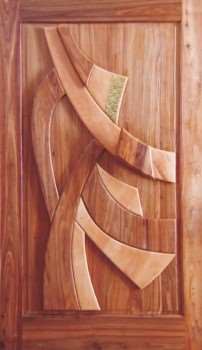 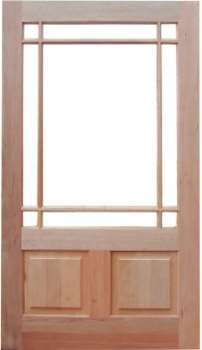 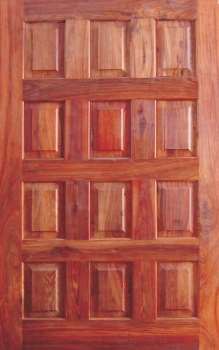 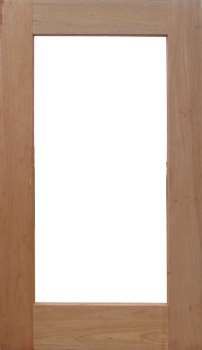 FULL PANE GLASS	2 PANE GLASS	HAPPY DOOR	COTTAGE PANE	1 PANEL COTTAGE TOP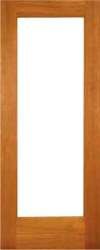 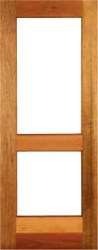 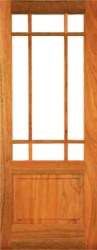 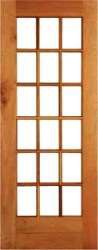 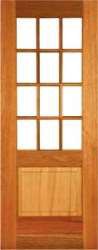 2 PANEL COTTAGE TOP2 PANEL	2 PANEL SOLID	3 PANEL4 PANEL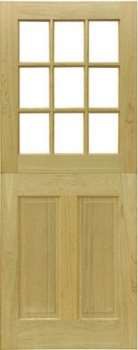 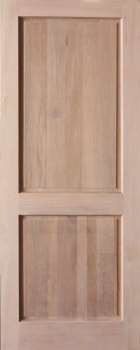 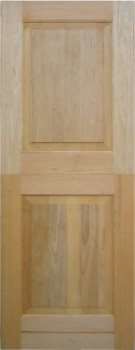 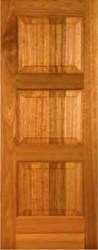 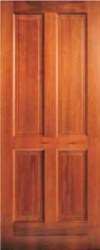 5 PANEL	5  PANEL NO OIL	FRAMELESS HORIZONTAL	8 PANEL	10 PANEL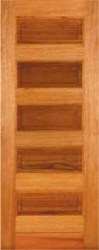 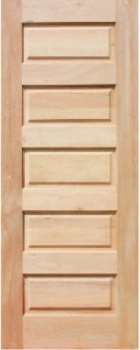 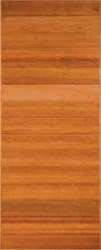 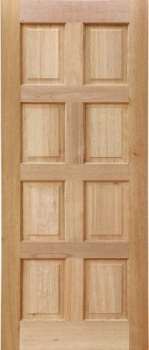 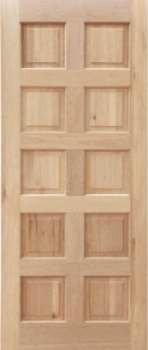 GLASS  TOP PANEL BOTTOM	HINGE DOOR I	HINGE DOOR II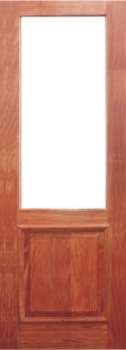 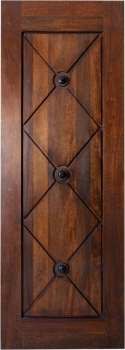 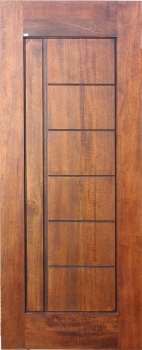 